Вестник                        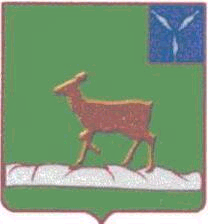 Ивантеевского муниципального районаофициальный  информационный бюллетень				 от 27 апреля 2017 года № 9 (20)Официальный сайт администрации Ивантеевского муниципального района				ivanteevka.sarmo.ruИЗВЕЩЕНИЕВ соответствии со ст.39.18 Земельного кодекса Российской Федерации, администрация Ивантеевского муниципального района сообщает о возможном предоставлении в собственность за плату земельного участка площадью 300кв.м. из категории земель «земли населенных пунктов», с разрешенным использованием «для ведения личного подсобного хозяйства», расположенный по адресу: Саратовская область, Ивантеевский район, с. Ивантеевка, ул. Партизанская, 20м на северо-запад от границы земельного участка жилого дома № 18. Заявления от заинтересованных граждан о намерении участия в аукционе по продаже вышеуказанного земельного участка принимаются  по адресу: Саратовская область, Ивантеевский район, с. Ивантеевка, ул. Советская,14 в 30-дневный срок с момента опубликования, не позднее «_29_»_мая_2017г, ежедневно в рабочие дни с 08.00 до 16.00 (перерыв с  12.00 до 13.00) на бумажном носителе по адресу: 413950, Саратовская область, Ивантеевский район, с. Ивантеевка, ул. Советская, д.14, отдел по управлению земельными ресурсами, (телефон 8 84579 5-16-55) или в форме электронных документов, с использованием сети «Интернет», через портал  Госуслуг. Со схемой расположения земельного участка можно ознакомиться по вышеуказанному адресу.Глава Ивантеевскогомуниципального района                                               Басов В.В.Выпуск №9 (20)Издается с 2016 годаАПРЕЛЬ-2017СЕГОДНЯ В НОМЕРЕ: